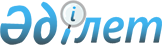 О внесении изменения в решение маслихата города Астаны от 21 декабря 2009 года № 286/42-IV "Об утверждении ставок платы за пользование водными ресурсами из поверхностных источников"
					
			Утративший силу
			
			
		
					Решение Маслихата города Астаны от 24 июня 2015 года № 383/54-V. Зарегистрировано Департаментом юстиции города Астаны 29 июля 2015 года № 929. Утратило силу решением маслихата города Астаны от 12 декабря 2018 года № 340/42-VI (вводится в действие по истечении десяти календарных дней после дня его первого официального опубликования)
      Сноска. Утратило силу решением маслихата города Астаны от 12.12.2018 № 340/42-VI (вводится в действие по истечении десяти календарных дней после дня его первого официального опубликования).
      В соответствии с Законом Республики Казахстан от 21 июля 2011 года "О внесении изменений и дополнений в некоторые законодательные акты Республики Казахстан по вопросам налогообложения", маслихат города Астаны РЕШИЛ:
      1. Внести в решение маслихата города Астаны от 21 декабря 2009 года № 286/42-IV "Об утверждении ставок платы за пользование водными ресурсами из поверхностных источников" (зарегистрировано в Реестре государственной регистрации нормативных правовых актов 28 января 2010 года за № 612, опубликовано 30 января 2010 года в газетах "Астана ақшамы" № 10 и "Вечерняя Астана" № 12) следующее изменение:
      в приложении к указанному решению:
      графу 6 исключить.
      2. Настоящее решение вводится в действие по истечении десяти календарных дней после дня его первого официального опубликования.
					© 2012. РГП на ПХВ «Институт законодательства и правовой информации Республики Казахстан» Министерства юстиции Республики Казахстан
				
Председатель сессии
маслихата города Астаны
А. Ким
Секретарь маслихата
города Астаны
С. Есилов
СОГЛАСОВАНО:
И.о. руководителя ГУ "Управления
природных ресурсов и регулирования
природопользования
города Астаны" (УПРиРП)
А. Сарсембаев